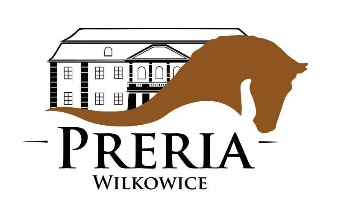 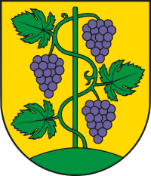 PROPOZYCJE ZAWODÓW REGIONALNYCH I TOWARZYSKICH W SKOKACH PRZEZ PRZESZKODYI ETAP EQUISTRIADA 201917-19.05.2019ŁĄCZNA PULA NAGRÓD 7680ZŁ+ NAGRODY RZECZOWEOrganizator:                                    Gospodarstwo Rolno Hodowlane Roland KosmolMiejsce rozgrywania:                      Ul. Księżoleśna 1 42-674 WilkowiceTermin:                                              17-19.05.2019Zgłoszenia:                                   Do 14.05.2019 lub do zamknięcia list przy             zgłoszeniu 160 koni.Decyduje kolejność zgłoszeń wraz z opłatą. Zgłoszenia wyłącznie przez platformę www.zawodykonne.comWarunki ogólne:                                Zawody zostaną rozegrane zgodnie z przepisami PZJ. Punktyrankingowe według regulaminu EQUISTRIADYWarunki techniczne:                          Plac konkursowy 60x65m podłoże Cartrans Fibra Race,rozprężalnia 30x65 podłoże Cartrans Fibra Race1.OSOBY OFICJALNE:Sędzia Główny: Paweł PrzybyłaSędzia WZJ: Magdalena ŚwierkoszKomisarz: Anna DymekCzłonek Komisji: Agnieszka KaraszewskaCzłonek Komisji: Wojciech WiaterSędzia stylu: Paweł PrzybyłaGospodarz Toru: Adam GalubaSpiker zawodów: Andrzej Cieślak Weterynarz zawodów: Aleksandra Matusz-Łukawska tel: 697 515 729Podkuwacz zawodów: Szymon Jelonek tel: 604 195 902Powiatowy lekarz weterynarii: Adam Drewniok, tel:694 440 669 Dyrektor zawodów: Dominika Raczkowska, tel: 881 460 731Kierownik stajni: Krzysztof Łojewski, tel: 507 156 5562.OPŁATY OPŁATA                                             WYMAGANA PRZEDPŁATA: 1 dzień: 150 zł                                   100 ZŁ2 dni: 250 zł                                       150 ZŁ3 dni: 300 zł                                       200 ZŁ3 dni + boks: 570 zł                           300 ZŁPodłączenie koniowozu do prądu-100 zł/zawodyOPŁATA ZA BOKS ZAWIERA SIANO I SŁOMĘ, BALOTY DO DYSPOZYCJI ZAWODNIKÓW SĄ WYSTAWIONE PRZY STAJNIACH. DODATKOWE OPŁATY ZA STARTY W POSZCZEGÓLNYCK KONKURSACH NIE SĄ POBIERANE. OPŁATA ORGANIZACYJNA ZAWIERA OPŁATĘ STARTOWĄ NIEZALEŻNIE OD ILOŚCI STARTÓW I KONKURSÓW.Zgłoszenia akceptowane tylko z wcześniejszą przedpłatą w wysokości podanej powyżej. Dane do przelewu:Gospodarstwo Rolno-Hodowlane Roland KosmolNumer rachunku: 24 8463 0005 2002 0022 0600 0003 W tytule prosimy zawrzeć imię konia oraz datę zawodów. ZGŁOSZENIA NIE WYCOFANE PRZED 14.05.2019 SĄ RÓWNOZNACZNE Z OBOWIAZKIEM ZAPŁATY.Stajnie otwarte od 16.05.2019 od godz. 14:00. Plac do jazdy czynny do 19:00. (duży) i do 20:00 (mały).3.PROGRAM ZAWODÓW:W przypadku dużej ilości zgłoszeń obowiązuje ograniczenie ilości startów do dwóch dziennie. Konie nie startujące w piątek mają prawo do dwóch startów w niedzielę.PIĄTEK 17.05.2019 rozpoczęcie konkursów 7:00Zawody towarzyskie:Konkurs nr.1 (towarzyski) 60 cm-dokładności bez rozgrywki  art. 238.1.1Konkurs nr.2 (towarzyski) 80 cm-dokładności bez rozgrywki art. 238.1.1 Zawody regionalne:konkurs nr 3 90 cm LL-RUNDA BRĄZOWA zwykły 238.2.1konkurs nr 4 100 cm L-RUNDA SREBRNA zwykły 238.2.1konkurs nr 5 100 cm L-EGZAMINACYJNY na styl jeźdźca konkurs nr 6 110 cm P-RUNDA ZŁOTA o wzrastającym stopniu trudności z Jokerem 269.5konkurs nr 7 120 cm N-RUNDA PLATYNOWA dwufazowy 274.5.3konkurs nr 8 130 cm C-RUNDA DIAMENTOWA dwufazowy 274.5.3SOBOTA 18.05.2019Zawody towarzyskie:Konkurs nr.9 (towarzyski) 60 cm-dokładności bez rozgrywki  art. 238.1.1Konkurs nr.10 (towarzyski) 80 cm-dokładności bez rozgrywki art. 238.1.1 Zawody regionalne:konkurs nr 11 90 cm LL-RUNDA BRĄZOWA zwykły 238.2.1konkurs nr 12 100 cm L-RUNDA SREBRNA zwykły 238.2.1konkurs nr 13 110 cm P-RUNDA ZŁOTA szybkości art.239konkurs nr 14 120 cm N-RUNDA PLATYNOWA zwykły 238.2.1konkurs nr 15 130 cm C-regionalny zwykły 238.2.1NIEDZIELA 19.05.2019Zawody towarzyskie:Konkurs nr.16 (towarzyski) 60 cm-dokładności bez rozgrywki  art. 238.1.1Konkurs nr.17 (towarzyski) 80 cm-dokładności bez rozgrywki art. 238.1.1 Zawody regionalne:konkurs nr 18 90 cm LL-RUNDA BRĄZOWA zwykły 238.2.1konkurs nr 19 100 cm L-RUNDA SREBRNA dwufazowy 274.5.3 konkurs  nr 20 110 cm P-RUNDA ZŁOTA dwufazowy 274.5.3konkurs nr 21 120 cm N-RUNDA PLATYNOWA zwykły 238.1.1konkurs nr 22 130 cm C-RUNDA DIAMENTOWA szybkości art.2394. TABELA NAGRÓD:W konkursach towarzyskich 1 i 2, 9 i 10, 16 i 17 flot’s dla wszystkich bezbłędnych przejazdów. W konkursach Rundy Brązowej i Srebrnej nagrody rzeczowe dla pierwszych III miejsc.Pozostałe konkursy według tabeli:Do dekoracji wyjeżdża 8 najlepszych par konkursu, nagradzane są miejsca do VI-tego. ŁĄCZNA PULA NAGRÓD 7380ZŁ+ NAGRODY RZECZOWEW konkursie klasy C nagrody będą wypłacane przy minimum 3 startujących koniach według klucza:1-3 koni-I miejsce4-6 koni I i II miejscePowyżej 12 koni pula nagród w konkursie 130 zostanie zwiększona dwukrotnie5. PATRONAT:Urząd Gminy Zbrosławice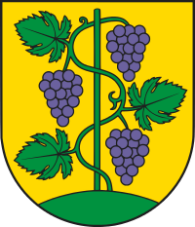 6. PARTNERZY I SPONSORZY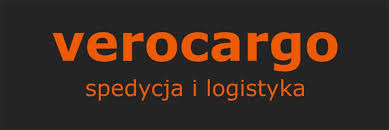 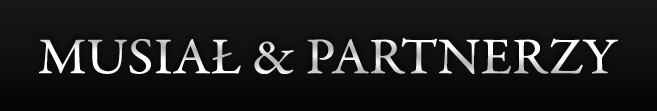 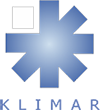 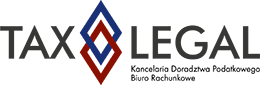 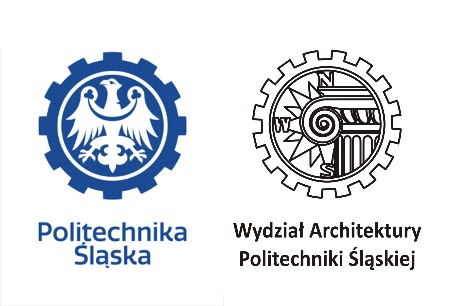 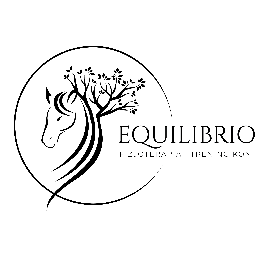 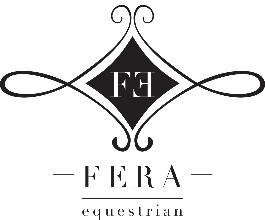 KODEKS POSTĘPOWANIA Z KONIEM Polski Związek Jeździecki prosi wszystkie osoby zaangażowane w jakikolwiek sposób w sporty konne, o przestrzeganie poniżej przedstawionego kodeksu oraz zasady, że dobro konia jest najważniejsze. Dobro konia musi być zawsze i wszędzie uwzględniane w sportach konnych i nie może być podporządkowane współzawodnictwu sportowemu ani innym celom np. komercyjnym. I. Na wszystkich etapach treningu i przygotowań konia do startu w zawodach, dobro konia musi stać ponad wszelkimi innymi wymaganiami. Dotyczy to stałej opieki, metod treningu, starannego obrządku, kucia i transportu. II. Konie i jeźdźcy muszą być wytrenowani, kompetentni i zdrowi zanim wezmą udział w zawodach. Odnosi się to także do podawania leków i środków medycznych, zabiegów chirurgicznych zagrażających dobru konia lub ciąży klaczy, oraz do przypadków nadużywania pomocy. III. Zawody nie mogą zagrażać dobru konia. Wymaga to zwrócenia szczególnej uwagi na teren zawodów, powierzchnię podłoża, pogodę, warunki stajenne, kondycję koni i ich bezpieczeństwo także podczas podróży powrotnej z zawodów. IV. Należy dołożyć wszelkich starań, aby zapewnić koniom staranną opiekę po zakończeniu zawodów, a także humanitarne traktowanie po zakończeniu kariery sportowej. Dotyczy to właściwej opieki weterynaryjnej obrażeń odniesionych na zawodach, spokojnej starości, ewentualnie eutanazji. V. PZJ zachęca wszystkie osoby działające w sporcie jeździeckim do stałego podnoszenia swojej wiedzy oraz umiejętności dotyczących wszelkich aspektów współpracy z koniem.IIIIIIIVVIVVIIVIIIP250,00190,00130,0080,0050,0030,00Flot’sFlot’sN350,00270,00220,00180,00130,0080,00Flot’sFlot’sC300,00200,00100,00Flot’sFlot’sFlot’sFlot’sFlot’s